AppendixSurvey on Masters in Health Economics and Employment*Required.Gender*  Male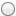   FemaleDate of birth*DD/MM/YYWhat year did you finish your master's degree in Health Economics and/or Public Health? *(If you have done more than one master, the last one)YYYYInstitution where you did the master*  University of Barcelona (GSE)  University of Cantabria  University of Carlos III  University of Castilla la Mancha  University of Málaga  University of Pablo Olavide  University Pompeu Fabra  Foundation Gaspar Casal  Foundation Universitat y Empresa  Andalusian School of Public Health - Public Health -  Andalusian School of Public Health - Health Economics and Management of Health Organizations  Andalusian School of Public Health – Erasmus Mundus EuropubHealth  Max Weber Institute  OtherWhat was your grade of training when you accessed to the master?(If you have more than one degree, indicate which one you consider most relevant)  Law  Economics, Business Administration and Management, etc  Nursing  Pharmacy  Medicine  Other academic degrees in health  Other academic degrees in social studies
Have you studied any kind of previous training in Health Economics?*  Yes   NoBefore accessing the master's degree in Health Economics / or Public Health I had the academic level of…*  University studies (grade or similar)  Master  PhD studies  PhD studies and Master
What was your principal motivation to train in Health Economics?*(Indicate only one)  To acquire new knowledge   To enhance previous knowledge  To research, academic objectives  To improve the curriculum  To improve their employment opportunities  To get promoted from their current position  Curiosity  Other:
How did you finance your studies?*  Totally personal funded  Partially funded by a private company  Totally funded by a private company  Partially funded by a public company  Totally funded by a public companyYour employment situation at the time of starting the master was…*(When you enrolled or started the course)  Unemployed, but not looking for a job  Unemployed and looking for a job  Employed  Employed looking for a promotion from my job  Employed looking to improve my education  Employed looking to change my job  Scholarship researcherDid you think that doing the master was going to help you improve your working situation?*(For improving your employability, for promotion, for greater efficiency…)  Yes   NoHave you done any kind of internship linked to the master?*  Yes   NoAfter finishing the master, have you obtained any employment in the field of Health Economics and / or Public Health?* (If you have clearly applied the acquired knowledge)  Yes   NoWhat was your profession when starting the master?*(Only principal profession)  Academic  Student  A job in a non-health related field  Pharmaceutical industry  A job in a private company related to health  A job in a public company related to health  OtherTo do the master was helpful to get a job in Health Economics and/or Public Health?*(Not in any other area)   No, I have not got a job in this field  No, but because I have never looked for a job in this field  No, but because I was already working in this field  YesPrincipio del formularioOnly if you found a job after finishing the masterWhat do you think has helped you find the job?*(Only if the job is related to the Health Economics)  The training that I received, my Curriculum Vitae  Contacts with other fellows  Personal contacts  Contacts with professors  Other

Only if the answer has been affirmative, how long did it take you to get a job? (in years)*(Indicate 1 if it was in the same year, 2 if it was the next ...)XXOnly if the answer has been affirmative, what were your monthly income?*  Less than 500 €  Between 500 € and 1,000€  Between more than 1,000 € and 1,500 €   Between more than 1,500 € and 2,000 €  Between more than 2,000 € and 2,500 €  More than 2,500 €Only if the answer has been affirmative, how long was your contract?*  Between 1 and 3 months  Between more than 3 and 6 months  Between more than 6 and 12 months  More than 12 months  Permanent  For a specific Project  FreelanceEvaluation of trainingIn general, how do you evaluate the training you received?*How do you value that the training was multidisciplinary instead of specific in one field?*(Only on management, economic, health, social ...)Do you consider that the training received was applicable?*What type of subject do you consider most useful?*(Choose the most relevant)  Data analysis  Epidemiology  Research methodology  Economics  Health management  Law  Health  Social  OtherDo you think the training received is useful to find or improve employability?*How have you applied the acquired knowledge?*(Choose only one)  Nothing at all  To research  Doctoral thesis  To improve in my jobYour current working situation is…*  Unemployed, but not looking for a job  Unemployed and looking for a job  Employed  Employed looking for a promotion from their job  Employed looking to improve their education  Employed looking to change their job  Scholarship researcherWhat is your current professional dedication?*(Choose your main dedication)  Academic  Student  A job in a non-health related field  Pharmaceutical industry  A job in a private company related to health   A job in a public company related to health   OtherDo you maintain contact with colleagues of the master for working reasons?*  Yes   NoDo you maintain contact with colleagues of the master for social reasons?*  Yes   No
Do you want to make some other comments?Final del formularioFinal del formularioFinal del formulario12345678910Very badVery good12345678910Very badVery good12345678910Very littleVery much12345678910For nothing at allA lot